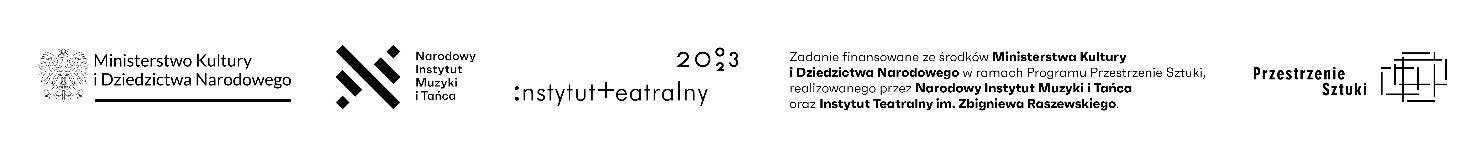 PROGRAM PRZESTRZENIE SZTUKI    KIELECKI TEATR TAŃCA – MIEJSKA INSTYTUCJA ARTYSTYCZNAFORMULARZ ZGŁOSZENIOWY otwartego konkursu na uczestników warsztatów pn.“WARSZTATY PRZECIW WYKLUCZENIOM”                 Warsztaty odbędą się̨ w dniach  18, 19, 20, 21 lipca 2023 r.Imię i nazwisko:Adres e-mail:Numer telefonu:Numer dowodu osobistego:Numer PESEL:Adres zameldowania:Załączam do e-maila:list motywacyjny ze wskazaniem specjalizacji jako artysta tańca oraz krótki opis zainteresowań,kopie dokumentów potwierdzających status studenta  lub kopię dyplomu ukończenia studiów,wypełniony formularz zgłoszeniowy. Potwierdzam zapoznanie się z Regulaminem warsztatów organizowanych przez  Kielecki Teatr Tańca jako Zadanie finansowane ze środków Ministerstwa Kultury i Dziedzictwa Narodowego w ramach programu PRZESTRZENIE SZTUKI, realizowanego przez Narodowy Instytut Muzyki  i Tańca oraz  Instytut Teatralny  im. Z. Raszewskiego .    Zaproszenia i informacje przesyłane droga mailową:"Wyrażam zgodę na otrzymywanie na adres elektroniczny wskazany w niniejszym formularzu lub nowe adresy wskazane w terminie późniejszym, comiesięcznych zaproszeń i informacji o imprezach, konkursach, warsztatach, festiwalach, przeglądach filmowych w Polsce i na świecie oraz innych projektach edukacyjno-kulturalnych realizowanych przez Organizatora ( Kielecki Teatr Tańca ) oraz jego bezpośrednich partnerów (przesyłane treści nie stanowią informacji handlowych)."TAK / NIE  (niepotrzebnie skreślić)    I.Wyrażam zgodę na używanie i rozpowszechnianie mojego wizerunku przez Kielecki Teatr Tańca z siedzibą w Kielcach przy ul. Pl. Moniuszki 2B, dla celów reklamowych, promocyjnych, marketingowych związanych ze statutową  działalnością KTT.TAK / NIE  (niepotrzebnie skreślić)                 II.Niniejsza zgoda nie jest ograniczona ani czasowo, ani terytorialnie.III.Niniejsza zgoda obejmuje wszelkie formy publikacji, w szczególności plakaty reklamowe, ulotki, drukowane materiały promocyjne, spoty telewizyjne, reklamę w gazetach czasopismach oraz w internecie itp.Wizerunek mój może być użyty do różnego rodzaju form elektronicznego przetwarzania obrazu, kadrowania i kompozycji, bez obowiązku akceptacji produktu końcowego, lecz nie w formach obraźliwych lub ogólnie uznanych za nieetyczne. IV.Niniejsza zgoda dotyczy wszelkich zdjęć z moim udziałem wykonanych na zlecenie KTT, w szczególności zdjęć wykorzystanych w plakatach reklamowych spektakli.V.Zrzekam się niniejszym wszelkich roszczeń względem KTT z tytułu wykorzystywania mojego wizerunku na potrzeby zawarte w oświadczeniu.